LB161説明書1.ランプ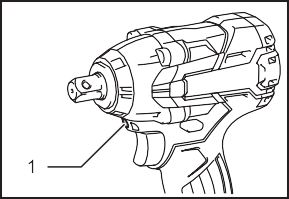 1.ボタン　　2.下に押す　　3.スライドさせて外すバッテリーを装着させる場合は逆にスライドさせて、奥まで挿入して下さい。ボタンの裏側に引っ掛けがありますので、奥まで挿入するとカチッと音が鳴ります。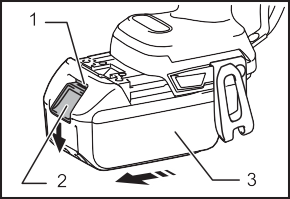 1.スイッチレバーAを押し込むと時計回り・締める方向への回転Bを押し込むと反時計回り・緩める方向への回転AもBも押し込んでおらず、中央にレバーがある状態：セーフティーロック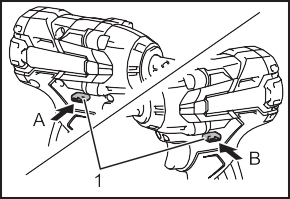 1.スイッチアクションボタンボタンを押して、速度等を変更します。Aを押し込んでいる場合（時計回り・締める方向への回転時）HまたはL：高速回転　　M：低速回転Bを押し込んでいる場合（反時計回り・緩める方向への回転時）リバースインジケーターが光ります。H：一定トルクがかかる、もしくは一定時間でストップ（リバースストップ機能）　L：高速回転　　M：低速回転リバースストップ機能はナットなどのねじ切りの飛びを防ぐ機能です。通常に緩める際はLもしくはMをお使い下さい。リバースのHは連続回転しません。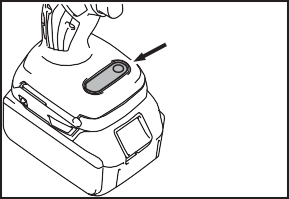 1.トリガートリガーを引く強さで回転スピードも変わります。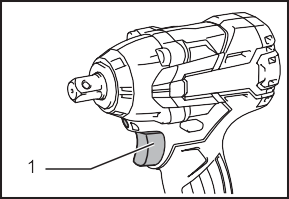 